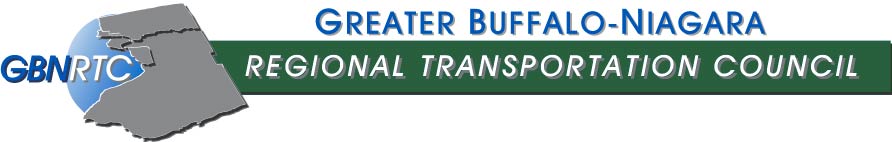 Transportation Improvement Program (TIP) Project Change Request FormTransportation Improvement Program (TIP) Project Change Request FormTransportation Improvement Program (TIP) Project Change Request FormTransportation Improvement Program (TIP) Project Change Request FormTransportation Improvement Program (TIP) Project Change Request FormTransportation Improvement Program (TIP) Project Change Request FormTransportation Improvement Program (TIP) Project Change Request FormTransportation Improvement Program (TIP) Project Change Request FormTransportation Improvement Program (TIP) Project Change Request FormTransportation Improvement Program (TIP) Project Change Request FormTransportation Improvement Program (TIP) Project Change Request FormTransportation Improvement Program (TIP) Project Change Request FormTransportation Improvement Program (TIP) Project Change Request FormTransportation Improvement Program (TIP) Project Change Request FormTransportation Improvement Program (TIP) Project Change Request FormTransportation Improvement Program (TIP) Project Change Request FormPIN: Title:Title:Requesting Agency:Requesting Agency:Requesting Agency:Requesting Agency:OtherOtherOtherSubmitted By:Submitted By:Date:Date:Date:Description of Requested Action: (Fill in below)Description of Requested Action: (Fill in below)Description of Requested Action: (Fill in below)Description of Requested Action: (Fill in below)Description of Requested Action: (Fill in below)Description of Requested Action: (Fill in below)Description of Requested Action: (Fill in below)Description of Requested Action: (Fill in below)Description of Requested Action: (Fill in below)Description of Requested Action: (Fill in below)Description of Requested Action: (Fill in below)Description of Requested Action: (Fill in below)Description of Requested Action: (Fill in below)Description of Requested Action: (Fill in below)Description of Requested Action: (Fill in below)Description of Requested Action: (Fill in below)Project is identified in current LRP/MTP:Project is identified in current LRP/MTP:Project is identified in current LRP/MTP:Project is identified in current LRP/MTP:Project is identified in current LRP/MTP:Project is identified in current LRP/MTP:YesNoNoN/AN/AProject is identified in current TIP:Project is identified in current TIP:Project is identified in current TIP:Project is identified in current TIP:Project is identified in current TIP:Project is identified in current TIP:YesNoNoN/AN/AProject is identified in current STIP:Project is identified in current STIP:Project is identified in current STIP:Project is identified in current STIP:Project is identified in current STIP:Project is identified in current STIP:YesNoNoN/AN/AAir Quality Classification:Air Quality Classification:Air Quality Classification:Air Quality Classification:Air Quality Classification:Air Quality Classification:Non-ExemptNon-ExemptNon-ExemptNon-ExemptExempt+Code:Current InformationRequest ChangeCommentsLet Date:Phase:Funding Source:Federal Share:State Share:Local Share:Total:Demonstration of Fiscal Constraint: (Fill in below) Demonstration of Fiscal Constraint: (Fill in below) Demonstration of Fiscal Constraint: (Fill in below) Demonstration of Fiscal Constraint: (Fill in below) TO BE COMPLETED BY THE MPOTO BE COMPLETED BY THE MPOTO BE COMPLETED BY THE MPOTO BE COMPLETED BY THE MPOTO BE COMPLETED BY THE MPOTO BE COMPLETED BY THE MPOTO BE COMPLETED BY THE MPOTO BE COMPLETED BY THE MPOTO BE COMPLETED BY THE MPOTO BE COMPLETED BY THE MPOTO BE COMPLETED BY THE MPOTO BE COMPLETED BY THE MPOTO BE COMPLETED BY THE MPOTO BE COMPLETED BY THE MPOTO BE COMPLETED BY THE MPOTO BE COMPLETED BY THE MPOTO BE COMPLETED BY THE MPOTO BE COMPLETED BY THE MPOTO BE COMPLETED BY THE MPOTO BE COMPLETED BY THE MPOTO BE COMPLETED BY THE MPOAction Processed As:Administrative ModificationAdministrative ModificationAdministrative ModificationAdministrative ModificationAdministrative ModificationAdministrative ModificationAdministrative ModificationAmendmentAmendmentAmendmentAssigned #:Assigned #:Assigned #:Public Review Required:30 Days30 Days20 DaysNoneNoneNoneStart Date:Start Date:Start Date:End Date:STEPS FOR PROJECT CHANGE APPROVALSTEPS FOR PROJECT CHANGE APPROVALSTEPS FOR PROJECT CHANGE APPROVALSTEPS FOR PROJECT CHANGE APPROVALSTEPS FOR PROJECT CHANGE APPROVALSTEPS FOR PROJECT CHANGE APPROVALSTEPS FOR PROJECT CHANGE APPROVALSTEPS FOR PROJECT CHANGE APPROVALSTEPS FOR PROJECT CHANGE APPROVALSTEPS FOR PROJECT CHANGE APPROVALSTEPS FOR PROJECT CHANGE APPROVALSTEPS FOR PROJECT CHANGE APPROVALSTEPS FOR PROJECT CHANGE APPROVALSTEPS FOR PROJECT CHANGE APPROVALSTEPS FOR PROJECT CHANGE APPROVALSTEPS FOR PROJECT CHANGE APPROVALSTEPS FOR PROJECT CHANGE APPROVALSTEPS FOR PROJECT CHANGE APPROVALSTEPS FOR PROJECT CHANGE APPROVALSTEPS FOR PROJECT CHANGE APPROVALSTEPS FOR PROJECT CHANGE APPROVALRequired ActionsRequired ActionsCompletedCompletedCompletedCompletedDateDateDateDateCommentsCommentsCommentsCommentsCommentsCommentsCommentsCommentsCommentsCommentseSTIP BalloteSTIP BallotDate Entered:Date Entered:Date Entered:Date Entered:Ballot #.Ballot #.Ballot #.Ballot #.Signed By:Date:Title:Ver. 4.1